Huck Finn EssayThe Adventures of Huckleberry Finn is a highly controversial novel.  It is often challenged in school and is even completely banned in some areas of the country.  For this essay, you need to decide if the book should be taught in schools.  Does it have literary or social merit?   This will be a research based argumentative essay.  You need the following:6 resources total showing both sides of the Follow the Claim, Evidence, Warrant format for argumentative essaysUse proper MLA formatBibliography complete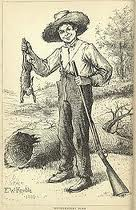 The following is the rubric for the essayIdeas (5 points each- 25 points total) 	Stays on topic				Claim	Support	Warrant			Thoroughly discussed, sufficient commentary		Organization (5 points each-total 25 points)	Clear thesis containing all parts	Clear topic sentences, following the thesis			Clear claim, support and warrantClear transitions			Conclusion pulls together			Voice (5 points each-10 total)	Matches audience			Consistent			Word Choice (5 points each-10 total)	Language is appropriate		Not repetitive			Sentence Fluency (5 points each-10 total)	Flows well				Vary				Conventions (5 points each-20 total)	Spelling, Grammar			Quotes Embedded			MLA 					BibliographyThe rough draft is due________________________________________.  You will need to have three copies of the draft with you in class.  You will not receive credit for the rough draft assignment if you do not have a draft with you on this date.  If you are absent, send it with someone else or e-mail it to me to receive credit for the assignment.The final draft is due_______________________.  You need to have one copy of a rough draft and your final draft.  You need to turn it in and receive at least 80% to pass the class.  I do not take any excuses.  Plan ahead to get the assignment done.  The computer lab is open from 7:30-3:00. Be sure you are prepared the day the assignment is due.  If you plan to e-mail me your essay, I will send you a response letting you know I got it.  If you don’t get a response from me, I didn’t get it. 